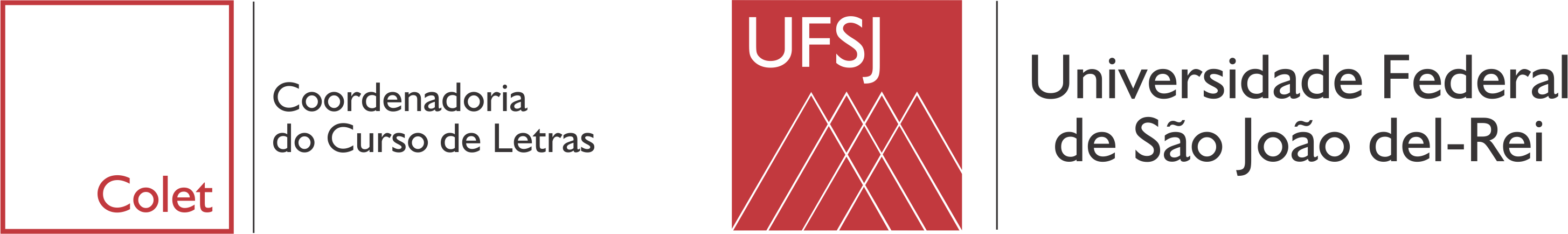 FORMULÁRIO PARA SOLICITAÇÃO DE APROVEITAMENTO DE DISCIPLINAS NO CURSO DE LETRASNome: ________________________________________________________________ Matrícula:__________________Observações do Colegiado: ________________________________________________________________________________________________________________________________________________________________________________________________________________________________________________________________________________________________________________________________________________________________________________________________________________________________________________________________________________________________________________________________________________________________________________________________________________________Esclarecimentos sobre o formulário:1ª) A Equivalência Externa consiste na validação de estudos realizados com aprovação em cursos autorizados ou reconhecidos pelo Sistema de Regulação do MEC em outras instituições de ensino superior como unidades curriculares obrigatórias constantes na matriz curricular do PPC;2ª) A Equivalência Interna consiste na validação de estudos realizados com aprovação na própria UFSJ como unidades curriculares (UC) obrigatórias constantes na matriz curricular do Projeto Pedagógico do Curso (PPC);3ª) O Aproveitamento de Estudos consiste na validação, como unidades curriculares optativas, eletivas ou em bloco, de estudos realizados com aprovação na UFSJ ou em cursos autorizados ou reconhecidos pelo Sistema de Regulação do MEC em outras instituições de ensino superior;4ª) O Domínio Conexo diz respeito às disciplinas que podem ser cursadas em outros cursos, que têm relação com a área de Letras, mas que não estão previstas no Curso, especificamente. Disciplina(s) solicitada(s)Disciplina a ser validada como(marcar um x para cada disciplina)Disciplina a ser validada como(marcar um x para cada disciplina)Disciplina a ser validada como(marcar um x para cada disciplina)Disciplina(s) solicitada(s)Equivalência ExternaEquivalência InternaFP (Formação Pedagógica)